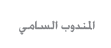 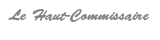 COMMUNIQUE DE PRESSE   Objet : Présentation des résultats du Recensement Général de la Population et de l’Habitat de 2014	Le Haut Commissariat au Plan organise, le mardi 13 octobre 2015 à 15h00 à son siège à Rabat, une conférence-débat au cours de laquelle Monsieur Ahmed Lahlimi Alami, Haut-commissaire au Plan, présentera les principaux résultats du Recensement Général de la Population et de l’Habitat de 2014.  Prendront part à cette conférence les médias et des personnalités du monde de la recherche et de l’université, des organisations politiques et professionnelles ainsi que des représentants des institutions nationales et internationales et de la société civile.Pour le Haut Commissaire au Plan                                                                                          Jamal Bourchachen                                                                                          Secrétaire Général